23. 3. 2020_9. a in 9. c_3. ura pouka na daljavoUMETNI IZBORTvoja naloga je, da si v učbeniku na str. 74 prebereš poglavje Umetnega izbora. Nato klikni na povezavo https://www.irokusplus.si/vsebine/irp-bio9/#49 (poglavje Evolucija, podpoglavje 6.1.5 Umetni izbor) in si oglej video vsebini: Psi in volkovi ter Dejstva: selektivno gojenje. Za ogled te strani, si se moral-a registrirati. Upam, da si to storil-a že prejšnji teden. Če so težave, mi piši. V zvezek zapiši datum z naslovom UMETNI IZBOR in odgovori na spodnja vprašanja:1. Razloži, kaj je umetni izbor.2. Katere rastlinske sorte so vzgojili iz divje rastline KAPUS?3. Razloži besedo avtohton. Naštej nekaj avtohtonih bitij.Na koncu reši še naloge, ki se nahajajo na irokusovi strani (pod poglavjem umetnega izbora)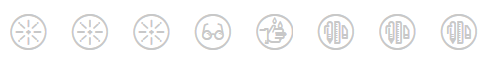 Toliko za danes. Pričakujem, da nalogo zagotovo narediš. Če boš imel-a težave, mi piši. 